II. EDUCATION DATA学历情况III. PREVIOUS KOREAN LANGUAGE STUDY韩国语学习经历IV. DORMITORY APPLICATION申请宿舍与否V. AIRPORT PICKUP接机与否VI. AFFIDAVIT OF SUPPORT留学经费担保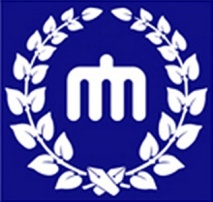 忠南国立大学语言教育院 韩国语研修课程入学申请表 Application for Korean Language Program忠南国立大学语言教育院 韩国语研修课程入学申请表 Application for Korean Language Program忠南国立大学语言教育院 韩国语研修课程入学申请表 Application for Korean Language Program忠南国立大学语言教育院 韩国语研修课程入学申请表 Application for Korean Language Program忠南国立大学语言教育院 韩国语研修课程入学申请表 Application for Korean Language Program忠南国立大学语言教育院 韩国语研修课程入学申请表 Application for Korean Language Program忠南国立大学语言教育院 韩国语研修课程入学申请表 Application for Korean Language Program忠南国立大学语言教育院 韩国语研修课程入学申请表 Application for Korean Language Program忠南国立大学语言教育院 韩国语研修课程入学申请表 Application for Korean Language Program忠南国立大学语言教育院 韩国语研修课程入学申请表 Application for Korean Language Program忠南国立大学语言教育院 韩国语研修课程入学申请表 Application for Korean Language Program忠南国立大学语言教育院 韩国语研修课程入学申请表 Application for Korean Language Program忠南国立大学语言教育院 韩国语研修课程入学申请表 Application for Korean Language Program忠南国立大学语言教育院 韩国语研修课程入学申请表 Application for Korean Language Program忠南国立大学语言教育院 韩国语研修课程入学申请表 Application for Korean Language Program忠南国立大学语言教育院 韩国语研修课程入学申请表 Application for Korean Language Program忠南国立大学语言教育院 韩国语研修课程入学申请表 Application for Korean Language Program忠南国立大学语言教育院 韩国语研修课程入学申请表 Application for Korean Language Program忠南国立大学语言教育院 韩国语研修课程入学申请表 Application for Korean Language Program忠南国立大学语言教育院 韩国语研修课程入学申请表 Application for Korean Language Program忠南国立大学语言教育院 韩国语研修课程入学申请表 Application for Korean Language Program忠南国立大学语言教育院 韩国语研修课程入学申请表 Application for Korean Language Program忠南国立大学语言教育院 韩国语研修课程入学申请表 Application for Korean Language Program忠南国立大学语言教育院 韩国语研修课程入学申请表 Application for Korean Language Program忠南国立大学语言教育院 韩国语研修课程入学申请表 Application for Korean Language Program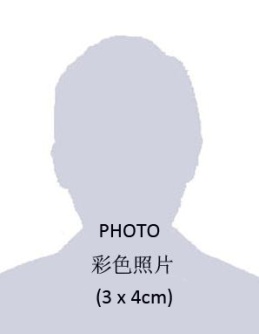 ※AT LEAST TWO(2) SEMESTERS MUST BE REGISTERED 必须至少申请两个学期※AT LEAST TWO(2) SEMESTERS MUST BE REGISTERED 必须至少申请两个学期※AT LEAST TWO(2) SEMESTERS MUST BE REGISTERED 必须至少申请两个学期※AT LEAST TWO(2) SEMESTERS MUST BE REGISTERED 必须至少申请两个学期※AT LEAST TWO(2) SEMESTERS MUST BE REGISTERED 必须至少申请两个学期※AT LEAST TWO(2) SEMESTERS MUST BE REGISTERED 必须至少申请两个学期※AT LEAST TWO(2) SEMESTERS MUST BE REGISTERED 必须至少申请两个学期※AT LEAST TWO(2) SEMESTERS MUST BE REGISTERED 必须至少申请两个学期※AT LEAST TWO(2) SEMESTERS MUST BE REGISTERED 必须至少申请两个学期※AT LEAST TWO(2) SEMESTERS MUST BE REGISTERED 必须至少申请两个学期※AT LEAST TWO(2) SEMESTERS MUST BE REGISTERED 必须至少申请两个学期※AT LEAST TWO(2) SEMESTERS MUST BE REGISTERED 必须至少申请两个学期※AT LEAST TWO(2) SEMESTERS MUST BE REGISTERED 必须至少申请两个学期※AT LEAST TWO(2) SEMESTERS MUST BE REGISTERED 必须至少申请两个学期※AT LEAST TWO(2) SEMESTERS MUST BE REGISTERED 必须至少申请两个学期※AT LEAST TWO(2) SEMESTERS MUST BE REGISTERED 必须至少申请两个学期※AT LEAST TWO(2) SEMESTERS MUST BE REGISTERED 必须至少申请两个学期※AT LEAST TWO(2) SEMESTERS MUST BE REGISTERED 必须至少申请两个学期※AT LEAST TWO(2) SEMESTERS MUST BE REGISTERED 必须至少申请两个学期※AT LEAST TWO(2) SEMESTERS MUST BE REGISTERED 必须至少申请两个学期※AT LEAST TWO(2) SEMESTERS MUST BE REGISTERED 必须至少申请两个学期※AT LEAST TWO(2) SEMESTERS MUST BE REGISTERED 必须至少申请两个学期※AT LEAST TWO(2) SEMESTERS MUST BE REGISTERED 必须至少申请两个学期※AT LEAST TWO(2) SEMESTERS MUST BE REGISTERED 必须至少申请两个学期※AT LEAST TWO(2) SEMESTERS MUST BE REGISTERED 必须至少申请两个学期※AT LEAST TWO(2) SEMESTERS MUST BE REGISTERED 必须至少申请两个学期※AT LEAST TWO(2) SEMESTERS MUST BE REGISTERED 必须至少申请两个学期※AT LEAST TWO(2) SEMESTERS MUST BE REGISTERED 必须至少申请两个学期※AT LEAST TWO(2) SEMESTERS MUST BE REGISTERED 必须至少申请两个学期 Spring春季 Spring春季 Spring春季 Spring春季 Summer夏季 Summer夏季 Summer夏季 Summer夏季 Summer夏季 Summer夏季 Summer夏季 Summer夏季 Fall秋季 Fall秋季 Fall秋季 Fall秋季 Fall秋季 Fall秋季 Fall秋季 Fall秋季 Fall秋季 Fall秋季 Fall秋季 Winter冬季 Winter冬季 Winter冬季 Winter冬季 Winter冬季 Winter冬季(20(20(20   年    年    月   月   月   月   日   ~   20   日   ~   20   日   ~   20   日   ~   20   日   ~   20   日   ~   20   年    年    年    年    月   月   月   月   月   日)   日)   日)   日)   日)I. PERSONAL DATA个人情况I. PERSONAL DATA个人情况I. PERSONAL DATA个人情况I. PERSONAL DATA个人情况I. PERSONAL DATA个人情况I. PERSONAL DATA个人情况I. PERSONAL DATA个人情况I. PERSONAL DATA个人情况I. PERSONAL DATA个人情况I. PERSONAL DATA个人情况I. PERSONAL DATA个人情况I. PERSONAL DATA个人情况I. PERSONAL DATA个人情况I. PERSONAL DATA个人情况I. PERSONAL DATA个人情况I. PERSONAL DATA个人情况I. PERSONAL DATA个人情况I. PERSONAL DATA个人情况I. PERSONAL DATA个人情况I. PERSONAL DATA个人情况I. PERSONAL DATA个人情况I. PERSONAL DATA个人情况I. PERSONAL DATA个人情况I. PERSONAL DATA个人情况I. PERSONAL DATA个人情况I. PERSONAL DATA个人情况I. PERSONAL DATA个人情况I. PERSONAL DATA个人情况I. PERSONAL DATA个人情况I. PERSONAL DATA个人情况I. PERSONAL DATA个人情况1. Family Name姓1. Family Name姓1. Family Name姓1. Family Name姓1. Family Name姓1. Family Name姓Given Name名Given Name名Given Name名Given Name名Given Name名Given Name名Given Name名Given Name名汉语拼音汉语拼音汉语拼音汉语拼音汉语拼音汉语拼音2. Date of Birth出生日期:2. Date of Birth出生日期:2. Date of Birth出生日期:2. Date of Birth出生日期:2. Date of Birth出生日期:2. Date of Birth出生日期:M(月)M(月)D(日)D(日)D(日)Y(年)Y(年)Y(年)3. Sex性别:3. Sex性别:3. Sex性别:3. Sex性别: M男   F女 M男   F女4. Passport Number护照号码:4. Passport Number护照号码:4. Passport Number护照号码:4. Passport Number护照号码:4. Passport Number护照号码:4. Passport Number护照号码:5. Nationality国籍:5. Nationality国籍:5. Nationality国籍:5. Nationality国籍:5. Nationality国籍:5. Nationality国籍:5. Nationality国籍:5. Nationality国籍:6. Present Address现住所:6. Present Address现住所:6. Present Address现住所:6. Present Address现住所:6. Present Address现住所:6. Present Address现住所:Tel电话Tel电话Tel电话Tel电话Tel电话Mobile手机Mobile手机Mobile手机Mobile手机Mobile手机Mobile手机Mobile手机Mobile手机E-mail电子邮件E-mail电子邮件E-mail电子邮件E-mail电子邮件E-mail电子邮件7. Emergency Contact Addressin Korea紧急联系韩国地址:7. Emergency Contact Addressin Korea紧急联系韩国地址:7. Emergency Contact Addressin Korea紧急联系韩国地址:7. Emergency Contact Addressin Korea紧急联系韩国地址:7. Emergency Contact Addressin Korea紧急联系韩国地址:7. Emergency Contact Addressin Korea紧急联系韩国地址:Name姓名Name姓名Name姓名Name姓名Name姓名Relationship关系Relationship关系Relationship关系Relationship关系Relationship关系Relationship关系Relationship关系Tel电话Tel电话Emergency Contact Address inyour country紧急联系本国地址:Emergency Contact Address inyour country紧急联系本国地址:Emergency Contact Address inyour country紧急联系本国地址:Emergency Contact Address inyour country紧急联系本国地址:Emergency Contact Address inyour country紧急联系本国地址:Emergency Contact Address inyour country紧急联系本国地址:Name姓名Name姓名Name姓名Name姓名Name姓名Relationship 关系Relationship 关系Relationship 关系Relationship 关系Relationship 关系Relationship 关系Relationship 关系Tel电话Tel电话8. Occupation职业或身份:8. Occupation职业或身份:8. Occupation职业或身份:8. Occupation职业或身份:8. Occupation职业或身份:8. Occupation职业或身份:Name of School or Business学校名称或工作单位名称:Name of School or Business学校名称或工作单位名称:Name of School or Business学校名称或工作单位名称:Name of School or Business学校名称或工作单位名称:Name of School or Business学校名称或工作单位名称:Name of School or Business学校名称或工作单位名称:Tel电话Tel电话Tel电话Tel电话Tel电话Fax传真Fax传真Fax传真Fax传真Fax传真Fax传真Fax传真9. Family Members家族关系9. Family Members家族关系9. Family Members家族关系9. Family Members家族关系9. Family Members家族关系9. Family Members家族关系9. Family Members家族关系9. Family Members家族关系9. Family Members家族关系9. Family Members家族关系9. Family Members家族关系9. Family Members家族关系9. Family Members家族关系9. Family Members家族关系9. Family Members家族关系9. Family Members家族关系9. Family Members家族关系9. Family Members家族关系9. Family Members家族关系9. Family Members家族关系9. Family Members家族关系9. Family Members家族关系9. Family Members家族关系9. Family Members家族关系9. Family Members家族关系9. Family Members家族关系9. Family Members家族关系9. Family Members家族关系9. Family Members家族关系9. Family Members家族关系9. Family Members家族关系Name姓名Name姓名Name姓名Name姓名Name姓名Name姓名Name姓名Date of Birth出生日期Date of Birth出生日期Date of Birth出生日期Date of Birth出生日期Relationship关系Relationship关系Relationship关系Relationship关系Relationship关系Relationship关系Relationship关系Relationship关系Relationship关系Occupation职业Occupation职业Occupation职业Occupation职业Occupation职业Occupation职业Occupation职业Business工作单位名Business工作单位名Business工作单位名Telephone联系电话English英文名English英文名Chinese汉字名Chinese汉字名Chinese汉字名Chinese汉字名Chinese汉字名Date of Birth出生日期Date of Birth出生日期Date of Birth出生日期Date of Birth出生日期Relationship关系Relationship关系Relationship关系Relationship关系Relationship关系Relationship关系Relationship关系Relationship关系Relationship关系Occupation职业Occupation职业Occupation职业Occupation职业Occupation职业Occupation职业Occupation职业Business工作单位名Business工作单位名Business工作单位名Telephone联系电话 Dates (from ~ to)学习期间Name of Institution学校名Contact Number联系电话／传真Note备注Note备注Elementary初等Middle中等High高中Grade of College Entrance Exam:Grade of College Entrance Exam:High高中高考分College/Univ.本科Major:專攻1. Korean Language Proficiency韩国语水平: None不会 Poor会一点 Poor会一点 Good良 Good良 Excellent优2. When什么时候:How long期间:How long期间:Where场所: Yes 是 No 否 Yes 是 No 否1. Name (个人或单位名):1. Name (个人或单位名):2. Relationship(关系):2. Relationship(关系):3. Occupation(职业):	3. Occupation(职业):	4. Address (地址):4. Address (地址):5. Phone No. (电话号码):5. Phone No. (电话号码):Date日期Signature签名